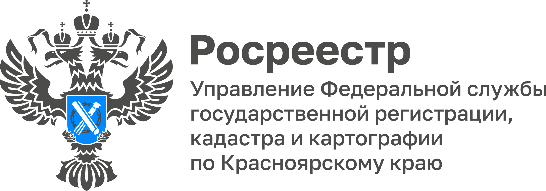 СНИЛС – важный идентификатор гражданинаУправлением Росреестра по Красноярскому краю в рамках работ по обеспечению полноты и достоверности сведений Единого государственного реестра недвижимости проводятся мероприятия по внесению данных о СНИЛС в записях о правообладателях объектов недвижимости.По состоянию на 01.05.2022 по Красноярскому краю в отношении                     384 090 правообладателей в ЕГРН не внесены сведения о СНИЛС.Напоминаем, что СНИЛС  – базовый идентификатор каждого гражданина, который остается неизменным в течение жизни человека и даже после смены персональных данных (ФИО).Наличие данных о СНИЛС позволяет более точно идентифицировать правообладателя при предоставлении сведений из ЕГРН в случае наличия полных однофамильцев (совпадение ФИО и даты рождения).Кроме того, отображение на сайте Росреестра в личном кабинете правообладателя объектов недвижимости и сведений о правах на данные объекты, осуществляется при следующих условиях:- права на объект недвижимости зарегистрированы и внесены в ЕГРН;- в записи о праве у правообладателя указан СНИЛС соответствующий номеру СНИЛС пользователя личного кабинета;- ФИО, паспортные данные правообладателя в ЕГРН соответствуют ФИО и паспортным данным пользователя личного кабинета.Обращаем Ваше внимание, что правообладатели в целях внесения в ЕГРН сведений о СНИЛС могут подать заявление о внесении в ЕГРН отдельных записей о правообладателе. Заявление может быть подано в любой офис приема-выдачи документов КГБУ «Многофункциональный центр предоставления государственных и муниципальных услуг», либо в виде электронного документа на портал государственных услуг, оказываемых Росреестром (https://rosreestr.gov.ru) в Личном кабинете правообладателя.Обращаем Ваше внимание, что для подачи документов в электронном виде необходимо наличие усиленной квалифицированной электронной подписи (УКЭП), выданной сертифицированным Росреестром удостоверяющим центром.Руководитель Управления Татьяна Голдобина: «Наличие в ЕГРН сведений о СНИЛС помимо оперативности предоставления государственных услуг Росреестра, также поможет избежать спорных ситуаций с получением сведений о правах на объекты недвижимости, поскольку именно СНИЛС является идентификатором гражданина, который присваивается единожды и является уникальным.Особенно важен СНИЛС при заказе выписки из ЕГРН о правах отдельного лица на имевшиеся (имеющиеся) у него объекты недвижимости, расположенные на территории страны».	Руководитель Красноярского подразделения А СРО «Кадастровые инженеры» Наталья Черных: «Сегодня СНИЛС  – это уникальный идентификационный номер, который дает доступ ко всем государственным и муниципальным услугам, пособиям и льготам. 	Встречаются случаи, когда у собственников разных объектов недвижимости полностью совпадают инициалы и дата рождения. Наличие в ЕГРН данных о СНИЛС позволяет в подобных случаях идентифицировать правообладателя».Материалы подготовлены Управлением Росреестра по Красноярскому краюКонтакты для СМИ:тел.: (391)2-226-756е-mail: pressa@r24.rosreestr.ru«ВКонтакте» http://vk.com/to24.rosreestrTelegram https://t.me/Rosreestr_krsk24Одноклассники https://ok.ru/to24.rosreestr